Ben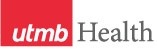 WEEKLY RELAYSWEEKLY RELAYSNov. 15, 2018YOUR DEPARTMENT NEWS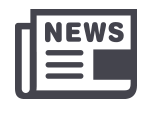 YOUR DEPARTMENT NEWSYOUR DEPARTMENT NEWSUTMB NEWS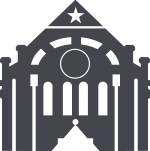 UTMB NEWSDr. Martin Luther King Jr. Community Service Award—Call for nominations:Nominations are now being accepted for the 2019 Dr. Martin Luther King Jr. Community Service Award. Please consider nominating a UTMB employee or student who has a demonstrated record of promoting diversity, inclusion and civic engagement and has made a profound difference to the university and the greater community. The deadline for nominations is Dec. 14. The award recipient(s) will be formally recognized at the annual MLK award ceremony and luncheon on Jan. 9. See iUTMB for more information or to submit a nomination.Texas Nurses Association honors Dr. Deborah Jones and Dr. David Marshall:The Texas Nurses Association (TNA), District 9 has honored two members of UTMB’s leadership with its President’s Award. Deborah Jones, PhD, RN, senior vice president and dean, School of Nursing, and David Marshall, DNP, JD, RN, system chief nursing and patient care services executive, were honored at the district’s 28th Annual Nursing Celebration on Nov. 8 in Houston. TNA is an organization that strives to provide forums for the exchange of ideas, viewpoints, education and dissemination of information about professional nursing and health-related legislation.Thanksgiving meals for employees:Employees working on Thanksgiving Day will receive a free meal (badge required) on our campuses (see details below). Ambulatory locations will receive holiday baskets on Thursday, Dec. 6.Galveston: Café on the Court in John Sealy Hospital Thursday, Nov. 22: 2 p.m. – 5 p.m.; Friday, Nov. 23: 7 a.m. – 9 a.m.         League City: 3.416 (Resident Room, hospital side)Day Shift: 11 a.m. – 1 p.m.; Night Shift: 7 p.m. – 9 p.m.  Angleton Danbury: Cafe BayouDay Shift: 11 a.m. – 2 p.m.  | Night Shift: boxed dinners delivered to unitsGALVESTON CAMPUSHospital Parking Garage tunnel closure:The first-floor tunnel connecting Jennie Sealy Hospital to the Hospital Parking Garage will be closed temporarily starting Nov. 16 so a new topcoat of slip-resistant flooring can be applied. The closure is expected to last five to seven days. Patients and visitors can use the adjacent elevator for access to the street-level Jennie Sealy Hospital entrance.Dr. Martin Luther King Jr. Community Service Award—Call for nominations:Nominations are now being accepted for the 2019 Dr. Martin Luther King Jr. Community Service Award. Please consider nominating a UTMB employee or student who has a demonstrated record of promoting diversity, inclusion and civic engagement and has made a profound difference to the university and the greater community. The deadline for nominations is Dec. 14. The award recipient(s) will be formally recognized at the annual MLK award ceremony and luncheon on Jan. 9. See iUTMB for more information or to submit a nomination.Texas Nurses Association honors Dr. Deborah Jones and Dr. David Marshall:The Texas Nurses Association (TNA), District 9 has honored two members of UTMB’s leadership with its President’s Award. Deborah Jones, PhD, RN, senior vice president and dean, School of Nursing, and David Marshall, DNP, JD, RN, system chief nursing and patient care services executive, were honored at the district’s 28th Annual Nursing Celebration on Nov. 8 in Houston. TNA is an organization that strives to provide forums for the exchange of ideas, viewpoints, education and dissemination of information about professional nursing and health-related legislation.Thanksgiving meals for employees:Employees working on Thanksgiving Day will receive a free meal (badge required) on our campuses (see details below). Ambulatory locations will receive holiday baskets on Thursday, Dec. 6.Galveston: Café on the Court in John Sealy Hospital Thursday, Nov. 22: 2 p.m. – 5 p.m.; Friday, Nov. 23: 7 a.m. – 9 a.m.         League City: 3.416 (Resident Room, hospital side)Day Shift: 11 a.m. – 1 p.m.; Night Shift: 7 p.m. – 9 p.m.  Angleton Danbury: Cafe BayouDay Shift: 11 a.m. – 2 p.m.  | Night Shift: boxed dinners delivered to unitsGALVESTON CAMPUSHospital Parking Garage tunnel closure:The first-floor tunnel connecting Jennie Sealy Hospital to the Hospital Parking Garage will be closed temporarily starting Nov. 16 so a new topcoat of slip-resistant flooring can be applied. The closure is expected to last five to seven days. Patients and visitors can use the adjacent elevator for access to the street-level Jennie Sealy Hospital entrance.TOPICSLEGEND	PATIENT CARE	EDUCATION & RESEARCH	INSTITUTIONAL SUPPORT	CMC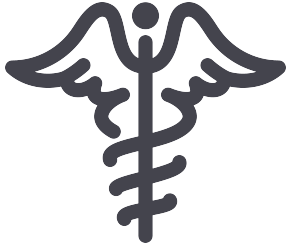 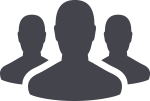 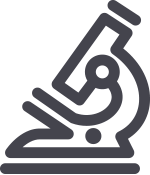 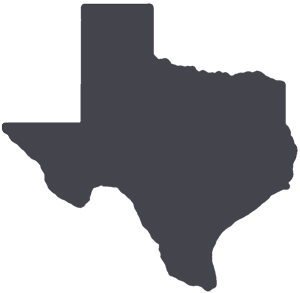 	PATIENT CARE	EDUCATION & RESEARCH	INSTITUTIONAL SUPPORT	CMC	PATIENT CARE	EDUCATION & RESEARCH	INSTITUTIONAL SUPPORT	CMC	PATIENT CARE	EDUCATION & RESEARCH	INSTITUTIONAL SUPPORT	CMCAROUND UTMB (Use the legend above to quickly find items of interest to your team)AROUND UTMB (Use the legend above to quickly find items of interest to your team)AROUND UTMB (Use the legend above to quickly find items of interest to your team)AROUND UTMB (Use the legend above to quickly find items of interest to your team)AROUND UTMB (Use the legend above to quickly find items of interest to your team)NEW! Online scheduling for MRIs now available:Patients can now self-schedule routine MRIs in MyChart. The process begins when the patient’s physician orders an MRI procedure in Epic. The patient will then receive a “Scheduling Ticket” notification via MyChart. After answering a few safety questions, they will be able to select a location (e.g., UTMB Health Clinics, League City Campus or Angleton Danbury Campus) and the day and time most convenient for them. If you have any questions about the program or would like to learn more, please reach out to Imaging Director Angie Bush at apbush@utmb.edu or (409) 747-2835. UTMB is thrilled to offer this convenient service to the communities we serve!Retail food service Thanksgiving holiday hours:The holiday hours for retail food service vendors are as follows:Wednesday, Nov. 21Galveston CampusJohn Sealy HospitalCafé on the Court will be open from 6:30 a.m. to 7 p.m.Chick-fil-A will be open from 6:30 a.m. to 7 p.m.Subway will be open from 8 a.m. to 11:30 p.m.Café on the Court, Chick-fil-A, and Starbucks will be closedJennie Sealy HospitalEinstein Bros. Bagels will be open from 6:30 a.m. to 2 p.m.Hospital Lobby vending machines will remain open 24/7 with healthy selection optionsClinical Services Wing (CSW):Sixth Floor Staff Lounge vending machines will remain open 24/7 with healthy optionsThe Grab-N-Go Wall Mall inside the Sixth Floor Staff Lounge will be closedMoody Medical Library:Starbucks will be closedLee Hage Jamail Student Center:Joe’s Café will be closedLeague City CampusEinstein Bros. Bagels will be open from 7 a.m. to 2 p.m.Vending machines will remain open 24/7      Protect our patients and ourselves against influenza:Since early October 2018, UTMB clinics have noticed lower respiratory illnesses due to laboratory confirmed influenza. In the recent weeks, the infection rate has increased but still remains at a low level. A majority of the strains are influenza A. There is sufficient time to immunize our health care workers and patients in both inpatient and outpatient settings. Please be sure to protect everyone through vaccination before the onset of a larger influenza outbreak. Visit https://hr.utmb.edu/ehc/flufree/ for details on locations and times for employee flu vaccinations. Our current flu vaccination rates for health care workers are on target but need further effort to achieve the goal of more than 95%.School of Nursing = 82%School of Health Professions = 79%School of Medicine = 72%Other health care staff = 74%In about two weeks, UTMB will initiate a masking policy for unvaccinated employees, and a separate announcement will be made at that time.      New features available in Juvo Event Reporting system:The latest release of the Juvo Patient Experience and Event Reporting System contains two new features requested by our users.Email Notifications: Juvo managers now have the ability to configure personalized email notification settings to alert the user when changes are made to certain work items or worklists.Worklist Location Filters: Worklists in Juvo can now be filtered by the patient’s location and the event location separately. The new filters should help managers more quickly find the event most important to their role.To learn more about how to use these features, and to access other helpful user resources, please visit the Juvo website at: intranet.utmb.edu/QHS/PatientSafety/PatientEventReportingSystem.asp. If you have any other ideas for how to improve the Event Reporting System, we are always listening at ptsafety@utmb.edu.NEW! Online scheduling for MRIs now available:Patients can now self-schedule routine MRIs in MyChart. The process begins when the patient’s physician orders an MRI procedure in Epic. The patient will then receive a “Scheduling Ticket” notification via MyChart. After answering a few safety questions, they will be able to select a location (e.g., UTMB Health Clinics, League City Campus or Angleton Danbury Campus) and the day and time most convenient for them. If you have any questions about the program or would like to learn more, please reach out to Imaging Director Angie Bush at apbush@utmb.edu or (409) 747-2835. UTMB is thrilled to offer this convenient service to the communities we serve!Retail food service Thanksgiving holiday hours:The holiday hours for retail food service vendors are as follows:Wednesday, Nov. 21Galveston CampusJohn Sealy HospitalCafé on the Court will be open from 6:30 a.m. to 7 p.m.Chick-fil-A will be open from 6:30 a.m. to 7 p.m.Subway will be open from 8 a.m. to 11:30 p.m.Café on the Court, Chick-fil-A, and Starbucks will be closedJennie Sealy HospitalEinstein Bros. Bagels will be open from 6:30 a.m. to 2 p.m.Hospital Lobby vending machines will remain open 24/7 with healthy selection optionsClinical Services Wing (CSW):Sixth Floor Staff Lounge vending machines will remain open 24/7 with healthy optionsThe Grab-N-Go Wall Mall inside the Sixth Floor Staff Lounge will be closedMoody Medical Library:Starbucks will be closedLee Hage Jamail Student Center:Joe’s Café will be closedLeague City CampusEinstein Bros. Bagels will be open from 7 a.m. to 2 p.m.Vending machines will remain open 24/7      Protect our patients and ourselves against influenza:Since early October 2018, UTMB clinics have noticed lower respiratory illnesses due to laboratory confirmed influenza. In the recent weeks, the infection rate has increased but still remains at a low level. A majority of the strains are influenza A. There is sufficient time to immunize our health care workers and patients in both inpatient and outpatient settings. Please be sure to protect everyone through vaccination before the onset of a larger influenza outbreak. Visit https://hr.utmb.edu/ehc/flufree/ for details on locations and times for employee flu vaccinations. Our current flu vaccination rates for health care workers are on target but need further effort to achieve the goal of more than 95%.School of Nursing = 82%School of Health Professions = 79%School of Medicine = 72%Other health care staff = 74%In about two weeks, UTMB will initiate a masking policy for unvaccinated employees, and a separate announcement will be made at that time.      New features available in Juvo Event Reporting system:The latest release of the Juvo Patient Experience and Event Reporting System contains two new features requested by our users.Email Notifications: Juvo managers now have the ability to configure personalized email notification settings to alert the user when changes are made to certain work items or worklists.Worklist Location Filters: Worklists in Juvo can now be filtered by the patient’s location and the event location separately. The new filters should help managers more quickly find the event most important to their role.To learn more about how to use these features, and to access other helpful user resources, please visit the Juvo website at: intranet.utmb.edu/QHS/PatientSafety/PatientEventReportingSystem.asp. If you have any other ideas for how to improve the Event Reporting System, we are always listening at ptsafety@utmb.edu.NEW! Online scheduling for MRIs now available:Patients can now self-schedule routine MRIs in MyChart. The process begins when the patient’s physician orders an MRI procedure in Epic. The patient will then receive a “Scheduling Ticket” notification via MyChart. After answering a few safety questions, they will be able to select a location (e.g., UTMB Health Clinics, League City Campus or Angleton Danbury Campus) and the day and time most convenient for them. If you have any questions about the program or would like to learn more, please reach out to Imaging Director Angie Bush at apbush@utmb.edu or (409) 747-2835. UTMB is thrilled to offer this convenient service to the communities we serve!Retail food service Thanksgiving holiday hours:The holiday hours for retail food service vendors are as follows:Wednesday, Nov. 21Galveston CampusJohn Sealy HospitalCafé on the Court will be open from 6:30 a.m. to 7 p.m.Chick-fil-A will be open from 6:30 a.m. to 7 p.m.Subway will be open from 8 a.m. to 11:30 p.m.Café on the Court, Chick-fil-A, and Starbucks will be closedJennie Sealy HospitalEinstein Bros. Bagels will be open from 6:30 a.m. to 2 p.m.Hospital Lobby vending machines will remain open 24/7 with healthy selection optionsClinical Services Wing (CSW):Sixth Floor Staff Lounge vending machines will remain open 24/7 with healthy optionsThe Grab-N-Go Wall Mall inside the Sixth Floor Staff Lounge will be closedMoody Medical Library:Starbucks will be closedLee Hage Jamail Student Center:Joe’s Café will be closedLeague City CampusEinstein Bros. Bagels will be open from 7 a.m. to 2 p.m.Vending machines will remain open 24/7      Protect our patients and ourselves against influenza:Since early October 2018, UTMB clinics have noticed lower respiratory illnesses due to laboratory confirmed influenza. In the recent weeks, the infection rate has increased but still remains at a low level. A majority of the strains are influenza A. There is sufficient time to immunize our health care workers and patients in both inpatient and outpatient settings. Please be sure to protect everyone through vaccination before the onset of a larger influenza outbreak. Visit https://hr.utmb.edu/ehc/flufree/ for details on locations and times for employee flu vaccinations. Our current flu vaccination rates for health care workers are on target but need further effort to achieve the goal of more than 95%.School of Nursing = 82%School of Health Professions = 79%School of Medicine = 72%Other health care staff = 74%In about two weeks, UTMB will initiate a masking policy for unvaccinated employees, and a separate announcement will be made at that time.      New features available in Juvo Event Reporting system:The latest release of the Juvo Patient Experience and Event Reporting System contains two new features requested by our users.Email Notifications: Juvo managers now have the ability to configure personalized email notification settings to alert the user when changes are made to certain work items or worklists.Worklist Location Filters: Worklists in Juvo can now be filtered by the patient’s location and the event location separately. The new filters should help managers more quickly find the event most important to their role.To learn more about how to use these features, and to access other helpful user resources, please visit the Juvo website at: intranet.utmb.edu/QHS/PatientSafety/PatientEventReportingSystem.asp. If you have any other ideas for how to improve the Event Reporting System, we are always listening at ptsafety@utmb.edu.Angleton Danbury CampusBayou Café will be open from 7 a.m. to 10 a.m. and from 11 a.m. to 2 p.m.Thursday, Nov. 22 through Sunday, Nov. 25Galveston CampusJohn Sealy HospitalSubway will be open from 6:30 a.m. to 11:30 p.m.Café on the Court, Chick-fil-A and Starbucks will be closed.Jennie Sealy HospitalEinstein Bros. Bagels will be open from 6:30 a.m. to 2 p.m.Hospital Lobby vending machines will remain open 24/7 with healthy optionsClinical Services Wing (CSW):Sixth Floor Staff Lounge vending machines will remain open 24/7 with healthy optionsThe Grab-N-Go Wall Mall inside the Sixth Floor Staff Lounge will be closedMoody Medical Library:Starbucks will be closedLee Hage Jamail Student Center:Joe’s Café will be closedLeague City CampusEinstein Bros. Bagels will be closedVending machines will remain open 24/7Angleton Danbury CampusBayou Café will be open from 7 am to 10am and from 11 a.m. to 2 p.m. on Thursday and FridayBayou Café will be open at regular hours on Saturday and SundayAngleton Danbury CampusBayou Café will be open from 7 a.m. to 10 a.m. and from 11 a.m. to 2 p.m.Thursday, Nov. 22 through Sunday, Nov. 25Galveston CampusJohn Sealy HospitalSubway will be open from 6:30 a.m. to 11:30 p.m.Café on the Court, Chick-fil-A and Starbucks will be closed.Jennie Sealy HospitalEinstein Bros. Bagels will be open from 6:30 a.m. to 2 p.m.Hospital Lobby vending machines will remain open 24/7 with healthy optionsClinical Services Wing (CSW):Sixth Floor Staff Lounge vending machines will remain open 24/7 with healthy optionsThe Grab-N-Go Wall Mall inside the Sixth Floor Staff Lounge will be closedMoody Medical Library:Starbucks will be closedLee Hage Jamail Student Center:Joe’s Café will be closedLeague City CampusEinstein Bros. Bagels will be closedVending machines will remain open 24/7Angleton Danbury CampusBayou Café will be open from 7 am to 10am and from 11 a.m. to 2 p.m. on Thursday and FridayBayou Café will be open at regular hours on Saturday and SundayNEW! Online scheduling for MRIs now available:Patients can now self-schedule routine MRIs in MyChart. The process begins when the patient’s physician orders an MRI procedure in Epic. The patient will then receive a “Scheduling Ticket” notification via MyChart. After answering a few safety questions, they will be able to select a location (e.g., UTMB Health Clinics, League City Campus or Angleton Danbury Campus) and the day and time most convenient for them. If you have any questions about the program or would like to learn more, please reach out to Imaging Director Angie Bush at apbush@utmb.edu or (409) 747-2835. UTMB is thrilled to offer this convenient service to the communities we serve!Retail food service Thanksgiving holiday hours:The holiday hours for retail food service vendors are as follows:Wednesday, Nov. 21Galveston CampusJohn Sealy HospitalCafé on the Court will be open from 6:30 a.m. to 7 p.m.Chick-fil-A will be open from 6:30 a.m. to 7 p.m.Subway will be open from 8 a.m. to 11:30 p.m.Café on the Court, Chick-fil-A, and Starbucks will be closedJennie Sealy HospitalEinstein Bros. Bagels will be open from 6:30 a.m. to 2 p.m.Hospital Lobby vending machines will remain open 24/7 with healthy selection optionsClinical Services Wing (CSW):Sixth Floor Staff Lounge vending machines will remain open 24/7 with healthy optionsThe Grab-N-Go Wall Mall inside the Sixth Floor Staff Lounge will be closedMoody Medical Library:Starbucks will be closedLee Hage Jamail Student Center:Joe’s Café will be closedLeague City CampusEinstein Bros. Bagels will be open from 7 a.m. to 2 p.m.Vending machines will remain open 24/7      Protect our patients and ourselves against influenza:Since early October 2018, UTMB clinics have noticed lower respiratory illnesses due to laboratory confirmed influenza. In the recent weeks, the infection rate has increased but still remains at a low level. A majority of the strains are influenza A. There is sufficient time to immunize our health care workers and patients in both inpatient and outpatient settings. Please be sure to protect everyone through vaccination before the onset of a larger influenza outbreak. Visit https://hr.utmb.edu/ehc/flufree/ for details on locations and times for employee flu vaccinations. Our current flu vaccination rates for health care workers are on target but need further effort to achieve the goal of more than 95%.School of Nursing = 82%School of Health Professions = 79%School of Medicine = 72%Other health care staff = 74%In about two weeks, UTMB will initiate a masking policy for unvaccinated employees, and a separate announcement will be made at that time.      New features available in Juvo Event Reporting system:The latest release of the Juvo Patient Experience and Event Reporting System contains two new features requested by our users.Email Notifications: Juvo managers now have the ability to configure personalized email notification settings to alert the user when changes are made to certain work items or worklists.Worklist Location Filters: Worklists in Juvo can now be filtered by the patient’s location and the event location separately. The new filters should help managers more quickly find the event most important to their role.To learn more about how to use these features, and to access other helpful user resources, please visit the Juvo website at: intranet.utmb.edu/QHS/PatientSafety/PatientEventReportingSystem.asp. If you have any other ideas for how to improve the Event Reporting System, we are always listening at ptsafety@utmb.edu.NEW! Online scheduling for MRIs now available:Patients can now self-schedule routine MRIs in MyChart. The process begins when the patient’s physician orders an MRI procedure in Epic. The patient will then receive a “Scheduling Ticket” notification via MyChart. After answering a few safety questions, they will be able to select a location (e.g., UTMB Health Clinics, League City Campus or Angleton Danbury Campus) and the day and time most convenient for them. If you have any questions about the program or would like to learn more, please reach out to Imaging Director Angie Bush at apbush@utmb.edu or (409) 747-2835. UTMB is thrilled to offer this convenient service to the communities we serve!Retail food service Thanksgiving holiday hours:The holiday hours for retail food service vendors are as follows:Wednesday, Nov. 21Galveston CampusJohn Sealy HospitalCafé on the Court will be open from 6:30 a.m. to 7 p.m.Chick-fil-A will be open from 6:30 a.m. to 7 p.m.Subway will be open from 8 a.m. to 11:30 p.m.Café on the Court, Chick-fil-A, and Starbucks will be closedJennie Sealy HospitalEinstein Bros. Bagels will be open from 6:30 a.m. to 2 p.m.Hospital Lobby vending machines will remain open 24/7 with healthy selection optionsClinical Services Wing (CSW):Sixth Floor Staff Lounge vending machines will remain open 24/7 with healthy optionsThe Grab-N-Go Wall Mall inside the Sixth Floor Staff Lounge will be closedMoody Medical Library:Starbucks will be closedLee Hage Jamail Student Center:Joe’s Café will be closedLeague City CampusEinstein Bros. Bagels will be open from 7 a.m. to 2 p.m.Vending machines will remain open 24/7      Protect our patients and ourselves against influenza:Since early October 2018, UTMB clinics have noticed lower respiratory illnesses due to laboratory confirmed influenza. In the recent weeks, the infection rate has increased but still remains at a low level. A majority of the strains are influenza A. There is sufficient time to immunize our health care workers and patients in both inpatient and outpatient settings. Please be sure to protect everyone through vaccination before the onset of a larger influenza outbreak. Visit https://hr.utmb.edu/ehc/flufree/ for details on locations and times for employee flu vaccinations. Our current flu vaccination rates for health care workers are on target but need further effort to achieve the goal of more than 95%.School of Nursing = 82%School of Health Professions = 79%School of Medicine = 72%Other health care staff = 74%In about two weeks, UTMB will initiate a masking policy for unvaccinated employees, and a separate announcement will be made at that time.      New features available in Juvo Event Reporting system:The latest release of the Juvo Patient Experience and Event Reporting System contains two new features requested by our users.Email Notifications: Juvo managers now have the ability to configure personalized email notification settings to alert the user when changes are made to certain work items or worklists.Worklist Location Filters: Worklists in Juvo can now be filtered by the patient’s location and the event location separately. The new filters should help managers more quickly find the event most important to their role.To learn more about how to use these features, and to access other helpful user resources, please visit the Juvo website at: intranet.utmb.edu/QHS/PatientSafety/PatientEventReportingSystem.asp. If you have any other ideas for how to improve the Event Reporting System, we are always listening at ptsafety@utmb.edu.NEW! Online scheduling for MRIs now available:Patients can now self-schedule routine MRIs in MyChart. The process begins when the patient’s physician orders an MRI procedure in Epic. The patient will then receive a “Scheduling Ticket” notification via MyChart. After answering a few safety questions, they will be able to select a location (e.g., UTMB Health Clinics, League City Campus or Angleton Danbury Campus) and the day and time most convenient for them. If you have any questions about the program or would like to learn more, please reach out to Imaging Director Angie Bush at apbush@utmb.edu or (409) 747-2835. UTMB is thrilled to offer this convenient service to the communities we serve!Retail food service Thanksgiving holiday hours:The holiday hours for retail food service vendors are as follows:Wednesday, Nov. 21Galveston CampusJohn Sealy HospitalCafé on the Court will be open from 6:30 a.m. to 7 p.m.Chick-fil-A will be open from 6:30 a.m. to 7 p.m.Subway will be open from 8 a.m. to 11:30 p.m.Café on the Court, Chick-fil-A, and Starbucks will be closedJennie Sealy HospitalEinstein Bros. Bagels will be open from 6:30 a.m. to 2 p.m.Hospital Lobby vending machines will remain open 24/7 with healthy selection optionsClinical Services Wing (CSW):Sixth Floor Staff Lounge vending machines will remain open 24/7 with healthy optionsThe Grab-N-Go Wall Mall inside the Sixth Floor Staff Lounge will be closedMoody Medical Library:Starbucks will be closedLee Hage Jamail Student Center:Joe’s Café will be closedLeague City CampusEinstein Bros. Bagels will be open from 7 a.m. to 2 p.m.Vending machines will remain open 24/7      Protect our patients and ourselves against influenza:Since early October 2018, UTMB clinics have noticed lower respiratory illnesses due to laboratory confirmed influenza. In the recent weeks, the infection rate has increased but still remains at a low level. A majority of the strains are influenza A. There is sufficient time to immunize our health care workers and patients in both inpatient and outpatient settings. Please be sure to protect everyone through vaccination before the onset of a larger influenza outbreak. Visit https://hr.utmb.edu/ehc/flufree/ for details on locations and times for employee flu vaccinations. Our current flu vaccination rates for health care workers are on target but need further effort to achieve the goal of more than 95%.School of Nursing = 82%School of Health Professions = 79%School of Medicine = 72%Other health care staff = 74%In about two weeks, UTMB will initiate a masking policy for unvaccinated employees, and a separate announcement will be made at that time.      New features available in Juvo Event Reporting system:The latest release of the Juvo Patient Experience and Event Reporting System contains two new features requested by our users.Email Notifications: Juvo managers now have the ability to configure personalized email notification settings to alert the user when changes are made to certain work items or worklists.Worklist Location Filters: Worklists in Juvo can now be filtered by the patient’s location and the event location separately. The new filters should help managers more quickly find the event most important to their role.To learn more about how to use these features, and to access other helpful user resources, please visit the Juvo website at: intranet.utmb.edu/QHS/PatientSafety/PatientEventReportingSystem.asp. If you have any other ideas for how to improve the Event Reporting System, we are always listening at ptsafety@utmb.edu.DID YOU KNOW?As of Nov. 15, UTMB employees have donated nearly $284,000 toward this year’s $500,000 State Employee Charitable Campaign (SECC) goal. This year marks the 25th anniversary of the SECC, and since its inception, state agency and higher education employees have raised more than $175 million in voluntary contributions supporting more than 300 charities and causes in local communities around the state and the world. Over the past 25 years, UTMB employees have contributed more than $12 million to that overall total. UTMB’s campaign ends on Nov. 30. For more information, visit www.utmb.edu/secc.REMINDER      Follow-up survey by The Joint Commission is pending:UTMB’s triennial accreditation survey by The Joint Commission concluded on Friday, Oct. 26. However, The Joint Commission’s central office has identified areas they would like to further explore. The window for the follow-up survey, which will be unannounced and last one day, began Oct. 27 and ends Monday, Dec. 10. Areas for further exploration may include the following: Assessing and mitigating the risk for suicide and self-harm. Evaluating all patients who are restrained to prevent self-harm. Documenting “likeliness of achieving the patient’s goals” in regard to informed consents for any procedure. Conducting proper “time outs.” Please visit UTMB’s Joint Commission Preparedness website at intranet.utmb.edu/QHS/TheJointCommission/default.asp or UTMB’s Policies and Procedures website at http://intranet.utmb.edu/policies_and_procedures for details on these topics. Please remember that the surveyors may visit any location and review any information, including the above. Their focus will be on correction of the findings and compliance with our policies. Please be familiar with our policies and be able to speak to and follow them. Thank you for your dedication to delivering safe care to our patients!DID YOU KNOW?As of Nov. 15, UTMB employees have donated nearly $284,000 toward this year’s $500,000 State Employee Charitable Campaign (SECC) goal. This year marks the 25th anniversary of the SECC, and since its inception, state agency and higher education employees have raised more than $175 million in voluntary contributions supporting more than 300 charities and causes in local communities around the state and the world. Over the past 25 years, UTMB employees have contributed more than $12 million to that overall total. UTMB’s campaign ends on Nov. 30. For more information, visit www.utmb.edu/secc.REMINDER      Follow-up survey by The Joint Commission is pending:UTMB’s triennial accreditation survey by The Joint Commission concluded on Friday, Oct. 26. However, The Joint Commission’s central office has identified areas they would like to further explore. The window for the follow-up survey, which will be unannounced and last one day, began Oct. 27 and ends Monday, Dec. 10. Areas for further exploration may include the following: Assessing and mitigating the risk for suicide and self-harm. Evaluating all patients who are restrained to prevent self-harm. Documenting “likeliness of achieving the patient’s goals” in regard to informed consents for any procedure. Conducting proper “time outs.” Please visit UTMB’s Joint Commission Preparedness website at intranet.utmb.edu/QHS/TheJointCommission/default.asp or UTMB’s Policies and Procedures website at http://intranet.utmb.edu/policies_and_procedures for details on these topics. Please remember that the surveyors may visit any location and review any information, including the above. Their focus will be on correction of the findings and compliance with our policies. Please be familiar with our policies and be able to speak to and follow them. Thank you for your dedication to delivering safe care to our patients!